Perché dobbiamo occuparci del turismo in Italia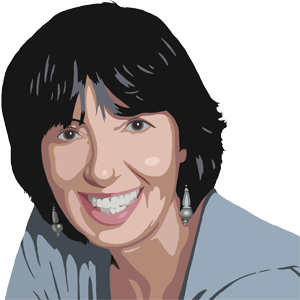 Annamaria Testa, pubblicitaria A. ISERISCI LE PAROLE MANCANTIvisitati quinti  speranzosa  avviene espansione Imbarazzante svolta disperante proprio problema tendenza___________________________. A voler essere gentili, la situazione della promozione del turismo in Italia può essere definita così. A voler essere realistici: __________________________. Ora le cose dovrebbero cambiare: “Giornata di ______________________ per il turismo italiano”, titola __________________________ l’Ansa a proposito del nuovo consiglio di amministrazione dell’Agenzia nazionale del turismo, Enit. C’è da augurarsi che molto cambi in fretta, anche se, come diceva la mia nonna, “presto e bene, raro __________________________”.Ecco qualche fatto, giusto per inquadrare il __________________________. Con un miliardo e 133 milioni di viaggiatori, siamo negli anni della maggiore __________________________ turistica mondiale di tutti i tempi: nel 2014 il turismo è cresciuto del 4,3 per cento sul 2013. La __________________________, dicono tutti gli indicatori, continuerà.Per l’Italia, il turismo oggi vale il 10,1 per cento del pil* e il 12 per cento dei posti di lavoro. Nella classifica dei dieci paesi più __________________________ del mondo oggi siamo __________________________ dopo la Francia, gli Stati Uniti, la Spagna e la Cina, e prima della Turchia. Sembra che ci sia da esserne contenti, ma non è __________________________ così.PIL = prodotto interno lordo = GDP, Gross domestic product. B. RICOMPONI LE FRASI METTENDO LE PAROLE NELL’ORDINE CORRETTO più Ai non interessa, in teoria, tutto di turisti e di possiamo offrirgli che. interessa, di bene quel e che poco in hanno sognato giorni e programmato fare, in giorno quei quattro o Gli in quel mezzo di poter fare pratica,:una decentemente pulita o in in in un aeroporto che i bagagli stazione un tempo ragionevole arrivare consegna.C. LEGGETE IL SEGUENTE BRANO E SCRIVETE POI CHE COSA SECONDO VOI E’ASSOLUTAMENTE IRRINUNCIABILE PER UN TURISTA CHE DECIDE DI VENIRE IN VACANZA IN ITALIA.Ai turisti non interessa che possiamo offrirgli, in teoria, di tutto e di più. Gli interessa, in pratica, di poter fare bene quel poco che hanno sognato e programmato di fare, in quei quattro giorni o in quel giorno e mezzo: arrivare in una stazione decentemente pulita o in un aeroporto che consegna i bagagli in un tempo ragionevole. E poi trovare un taxi, magari con un tassista che capisca quello che gli stanno domandando. Andare a visitare un monumento o un museo e non restare con un palmo di naso perché è chiuso per qualche motivo incomprensibile (mettetevi nei panni di un cinese, di un americano o di un neozelandese). Bersi un caffè in una piazza e non pagarlo 20 euro. Camminare per strade non luride, o lungo sentieri e spiagge ben tenuti. Dormire in un albergo il cui servizio corrisponda al livello dichiarato. Qualche volta, in certi luoghi, sappiamo offrire tutto questo e molto di più. Altre volte, in altri luoghi, non ce la facciamo proprio.…..